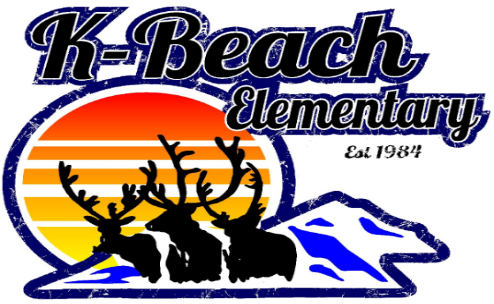 The mission of the Kenai Peninsula Borough School District is to empower all learners to positively shape their futures.AGENDATimePresentation1:25 to 2:002:00 to 2:45District Required Surveys: Hanover PL Survey    Strength Based Language:Intentional DialoguePLC:When Work is its Own Reward